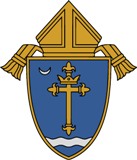 CERTIFICATE OF APTITUDE FOR PRIESTLY MINISTRYIN THE ARCHDIOCESE OF ST. LOUISI hereby certify that Reverend ______________________________ is a priest of good standing of the Archdiocese/Diocese/Province of_____________________________________ , with the faculties of __________________________________________for the exercise of his priestly ministry.	After adequately reviewing his files, and from my own personal knowledge of the subject, I am able to certify without qualification that Father ________________ has:	1.	Never been suspended or otherwise canonically disciplined;	2.	Never had criminal charges brought against him;3.	Never manifested moral or other behavioral problems in the past that would indicate he might deal with minors or adults in an inappropriate manner;4.	Never had against him an allegation of sexual abuse of a minor;5.	Never been involved in an incident which called into question his fitness or suitability to fulfill the responsibilities and duties of his priestly ministry due to alcohol, substance abuse, or other causes;6.	No mental or physical attribute, condition and/or past situation which would adversely affect his performance of priestly ministry.I am able to state without qualification that Father ________________ is of good character and reputation and qualified to perform his priestly duties in a ministerial position in the Archdiocese of St. Louis.I hereby grant him permission to pursue pastoral ministry in the Archdiocese of St. Louis for the following period of time: ______________________________.				Signature:	___________________________				Title:		___________________________(SEAL)				Date:		___________________________	Mail to:  	Msgr. Jerome BillingChancellor for Canonical Affairs20 Archbishop May Drive St. Louis, MO 63119Send a copy to:Mission Office20 Archbishop May Dr.St. Louis, MO 63119